	Caslon Primary Community School 	                   Tel: 01384 818875   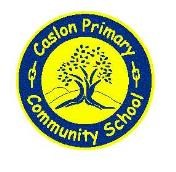                 Beeches View Avenue, Halesowen, West Midlands, B63 2ES                      Email: info@caslon.dudley.sch.uk Head teacher: Mrs Holden-GoughWeekly Newsletter – 27th September 2019 A very big thank you for money raised last week for Jeans for Genes Day a total of £121.00.A big thank you for your support today for Macmillan Coffee Morning, total to be finalised still. Remember it’s Harvest Festival on the 3rd October – if possible, Children to bring in items which are dried or in tins. All the donations will be going to The Black County Food Bank for families who need any supplies. Clubs This are available on Schools buddy to bookRemindersThe zigzags out of school are not for parking on, these are there to enable a clear and safe crossing for children and parents entering the school. Please do not park on them, the safety of our children is at risk. Please can I remind parents that the carpark is for the use of school staff and visitors only and should not be accessed by parents without prior agreement with the Headteacher. The roof as you are aware is not finished and we have now a date for completion of the 4th October, so please be mindful when moving around the site. If you notice any issues, please bring it to our attention. If your child is being collected by another adult, please can you contact the school office to inform us. Social Media: We all use social media within our daily lives and whether it’s WhatsApp or Facebook or another app, it’s a wonderful way to communicate with others. 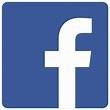 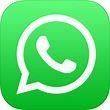 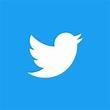 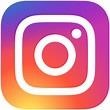 However, can I remind all adults (we already remind the children) that you should never post anything you would say to someone’s face and whatever you post it is there forever. I am raising this matter to specifically remind parents that if you have issues about school, these need to be brought to our attention. If anything, inappropriate links school, staff or children on any social media, appropriate action will be taken. Attendance - is vital to a child’s education and please parents can we ask you contact the office on the first day of your child’s absence and if they need to go to the doctors, medical evidence must be provided to ensure a child’s absence is recorded. 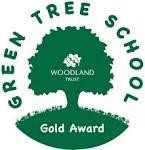 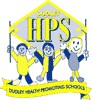 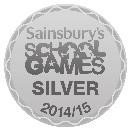 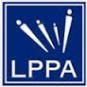 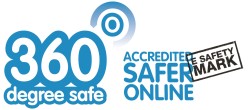 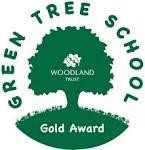 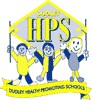 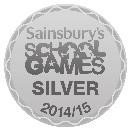 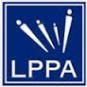 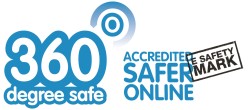 Monday 3:00 – 4:00pmYear 1 and 2 Multi-sports Spaces available  Monday 3:00 – 4:15pmFootball team – trials on the 16th and the 23rd and club starts on the 30th Year 5 and 6. Further information will be sent from Mr Hill for this clubTuesday 3:00 – 4:00pm Young Voices – Year 4,5 and 6Spaces available  Wednesday 3:00 – 4:00pm ICT club – Year 1 - 6Autumn Term 2019 – Dates for the Diary Autumn Term 2019 – Dates for the Diary Date   Event30/09/19Year 5 trip – Frank Chapman03/10/19Harvest Festival – please bring donations of tinned or packet food as this will be donated to The Black Country Food Bank09/10/19Year 1 Class assembly 2:30pm 10/10/19Year 2 Inspire 1:30pm – Parents invited to attend15/10/19Year 3 Inspire 1:30pm – Parents invited to attend17/10/19Year 1 and 2 Visit to Harvington Hall 17/10/19Year 4 Inspire 1:30pm – Parents invited to attend21/10/19Year 4 Visit to the Sycamore Centre22/10/19Year 5 Inspire 1:30pm – Parents invited to attend23/10/19Parents Evening – appointments will be sent out closer to the time24/10/19Year 6 Inspire 1:30pm – Parents invited to attend25/10/19House Day – children to come in their house coloursSchool closes for half term 3pm04/11/19School Returns at 8:30am 